Publicado en 28220 el 19/03/2017 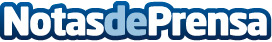 LEGO® Star Wars™ llega a Majadahonda por primera vezLos niños podrán disfrutar de talleres gratuitos en el centro comercial Equinoccio. Estatuas gigantes de los principales personajes de Star Wars™ inundarán EquinoccioPark de Majadahonda en el contexto de la llegada de LEGO® Star Wars™ al Centro Comercial que tendrá lugar todos los fines de semana de marzo hasta el 2 de abril. 
Datos de contacto:Raquel OrtegaNota de prensa publicada en: https://www.notasdeprensa.es/lego-star-wars-llega-a-majadahonda-por-primera Categorias: Juegos Madrid Entretenimiento Consumo Ocio para niños http://www.notasdeprensa.es